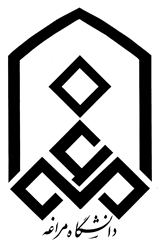 فرم ارسال گزارش فرصت مطالعاتی اعضای هیات علمی توسط دانشکده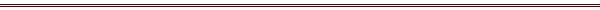 مدیریت محترم پژوهشی و فناوری دانشگاهبا سلام و احترامبه پیوست گزارش فرصت مطالعاتی خانم/آقای                                                          عضو هیات علمی گروه                                  که به استناد «آیین فرصت مطالعاتی»  در جلسه مورخ         شورای پژوهشیدانشکده مورد تایید قرار گرفت    نگرفت   به همراه مستندات مورد نیاز برای استحضار و دستور اقدام مقتضی ارسال میگردد.شایان ذکراست ایشان در تاریخ                   در رابطه با فعالیتهای علمی ماموریت فرصت  مطالعاتی خود سمیناری با عنوان:ارایه دادهاند.پیوست:گزارش مبسوط فرصت مطالعاتی طبق دستورالعمل تدوین گزارش تحقیقاتی فرصت مطالعاتیگزارش مختصر وضعیت آموزشی دانشگاه میزباناطلاعیه برگزاری سمیناراسناد هزینه مثبتهصورتجلسه شورای پژوهشی گروه و دانشکده تصویر مقاله معتبر علمیتوضیحات:نام و نامخانوادگی معاون آموزشی و پژوهشی دانشکدهتاریخ:امضاء